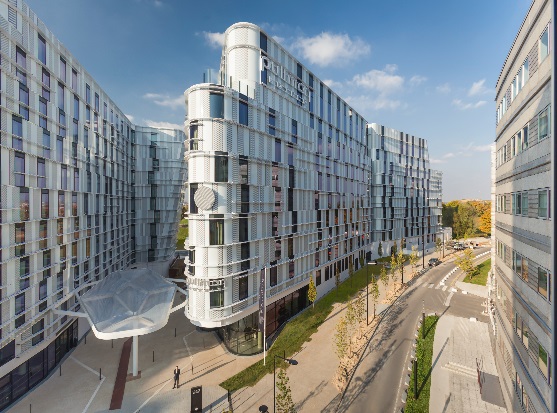 PLEASE FILL IN THE REGISTER FORM AND SEND IT NO LATER THAN 04/10/2021. After this date, reservation and price will be subjected to hotel availability. Name 	 ____________________________________________ Surname ___________________________________________           Company  _____________________________________________________________________________________________Address _______________________________________________________________________________________________	  Phone number ____________________________________________ Fax number __________________________________E-mail ________________________________________________________________________________________________	Room Choice 			 ________ Single Room			 ________ Twin Room				 ________ Classic Room			 ________ Superior Room				Number of people occupying the room 1		 2Arrival & Departure TimeArrival date and time _________________________	___ Departure date and time __________________________________(Check-In from 3:00 PM)				(Check-Out before 12:00 AM)Credit card number _________________________________  Expiry date __________ Cardholder name________ ________________________________________ Signature _________________________________CANCELLATION POLICYThe reservation must be guaranteed with a credit card and a preauthorization of the total amount of the reservation will be block. Otherwise, the request will be automatically cancelled by the hotel.For any cancellation made between 11/13/2020 and 04/21/2021, the hotel will not charge youFor any cancellation made later than 04/21/2021, the hotel will charge you the total amount of the reservation.In case of no show, the whole stay will be charged on your credit card.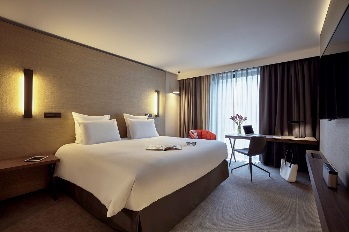 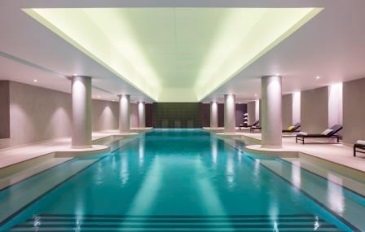 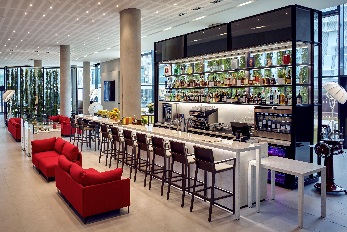 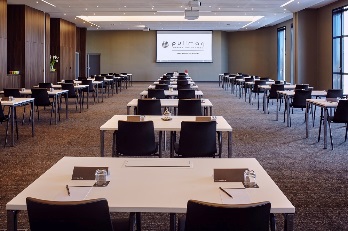 Look around the hotel on the websitehttp://www.pullmanhotels.com/fr/hotel-8228-pullman-paris-roissy-cdg-airport-opening-october-2015/index.shtml